ПроектД. Ющука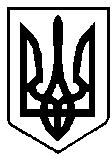 ВАРАСЬКА МІСЬКА РАДА сесія  VІІІ  скликанняРІШЕННЯ(нова редакція від 09.02.2023)27 січня 2023 року                      м.Вараш                           № 2299-ПРР-VІІІ-4310Про внесення змін до Комплексної програми
благоустрою та розвитку комунального
господарства Вараської міської територіальної громади на 2021-2025 роки № 4310-ПР-01, затвердженої рішенням Вараської міської
ради від 15.12.2020 №41	Враховуючи рішення виконавчого комітету Вараської міської ради від 16.01.2023 №15-РВ-23 «Про визначення переліку об’єктів та видів оплачуваних робіт для порушників, на яких судом накладене адміністративне стягнення у вигляді суспільно корисних робіт, на 2023 рік» для можливості підприємствам та установам проводити нарахування плати порушнику за виконання суспільно корисних робіт та лист КП «ВТВК» ВМР від 08.02.2023 №4570-122-23 з метою локалізації аварійної ситуації на каналізаційному колекторі, лист КП «Благоустрій» ВМР від 06.02.2023 року № 4550-85-23 для увіковічнення пам’яті захисників, які ціною власного життя боронили незалежність, суверенітет та територіальну цілісність України,  керуючись пунктом 22 частини першої статті 26 Закону України «Про місцеве самоврядування в Україні», за погодженням з постійними комісіями Вараської міської ради, Вараська міська рада В И Р І Ш И Л А :Внести зміни до Комплексної програми благоустрою та розвитку комунального господарства Вараської міської територіальної громади на 2021-2025 роки (далі – Програма), затвердженої рішенням Вараської міської ради від 15.12.2020 №41, виклавши її в новій редакції № 4310-ПР-01 (додається).Департаменту житлово - комунального господарства, майна  та будівництва  виконавчого комітету Вараської міської ради щороку, у березні місяці, інформувати міську раду про хід виконання Програми.Визнати таким, що втратило чинність рішення Вараської міської ради від 19.01.2023  №1793-РР-VⅠⅠⅠ «Про внесення змін до Комплексної програми благоустрою та розвитку комунального господарства Вараської міської територіальної громади на 2021-2025 роки № 4310-ПР-01, затвердженої рішення Вараської міської ради від 15.12.2020 №41».Контроль за виконанням рішення покласти на заступника міського голови з питань діяльності виконавчих органів ради Ігоря ВОСКОБОЙНИКА та постійну комісію Вараської міської ради з питань комунального майна, житлової політики, інфраструктури та благоустрою.Міський голова                                                                       Олександр   МЕНЗУЛ 